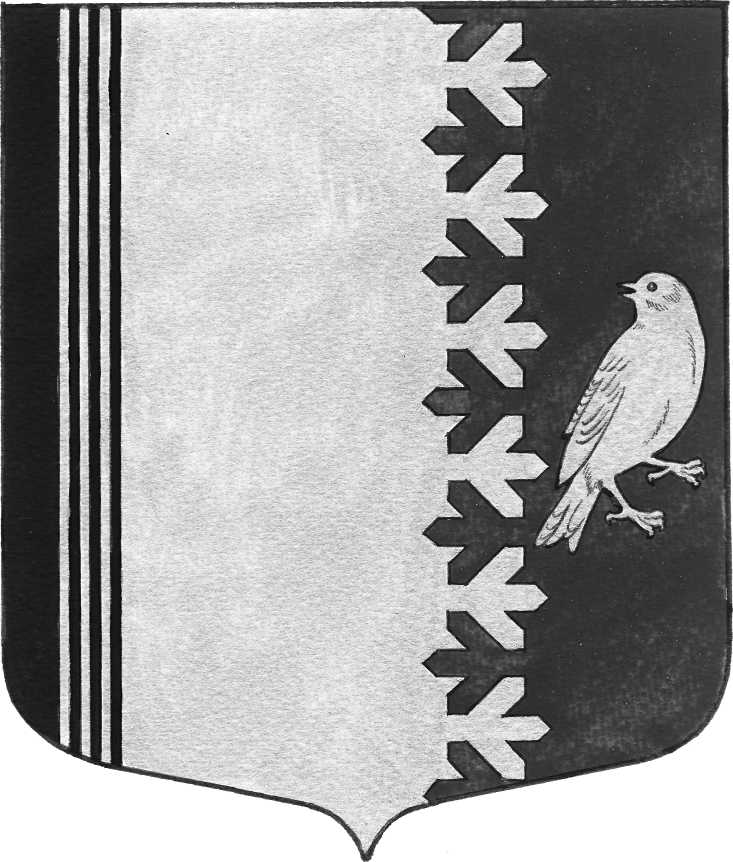 АДМИНИСТРАЦИИ   МУНИЦИПАЛЬНОГО  ОБРАЗОВАНИЯШУМСКОЕ  СЕЛЬСКОЕ ПОСЕЛЕНИЕМУНИЦИПАЛЬНОГО ОБРАЗОВАНИЯ КИРОВСКИЙ МУНИЦИПАЛЬНЫЙ  РАЙОНЛЕНИНГРАДСКОЙ  ОБЛАСТИП О С Т А Н О В Л Е Н И  Еот 03 февраля  2020 года  №  22Об утверждении муниципальной программы «Обеспечение жильем молодых семей» на территории  муниципального образования Шумское сельское поселение Кировского муниципального района Ленинградской области на 2020 год. В соответствии с Федеральным законом от 06.10.03г. № 131-ФЗ «Об общих принципах организации местного самоуправления в Российской Федерации»,  Постановлением Правительства Российской Федерации от 30.12.2017 г. № 1710 «Об утверждении государственной программы Российской Федерации «Обеспечение доступным комфортным жильем и коммунальными услугами граждан Российской Федерации»: 1. Утвердить муниципальную программу «Обеспечение жильем молодых семей» на территории  муниципального образования Шумское сельское поселение Кировского  муниципального района Ленинградской области на 2020 год (приложение 1).         2. Финансирование мероприятий  муниципальной программы «Обеспечение жильем молодых семей» на территории  муниципального образования Шумское сельское поселение Кировского  муниципального района Ленинградской области на 2020 год производить в пределах ассигнований, предусмотренных на эти цели в бюджете муниципального образования Шумское сельское поселение поселения на соответствующий финансовый год.         3. Постановление № 107 от 31.05.2019 года «Об утверждении муниципальной программы «Обеспечение жильем молодых семей» на территории  муниципального образования Шумское сельское поселение Кировского муниципального района Ленинградской области на 2020 год» считать утратившим силу.         4. Опубликовать настоящее постановление и разместить на официальном сайте поселения шумское.рф.          5. Постановление вступает в силу на следующий день после его официального опубликования.         6. Контроль за исполнением постановления оставляю за собой.Глава администрации				                                                   В.Л. УльяновУТВЕРЖДЕНА                                                                                  постановлением администрации МО Шумское сельское поселение                                                                                  от  03 февраля 2020 года  №  22(приложение)МУНИЦИПАЛЬНАЯ  ПРОГРАММА«Обеспечение жильем молодых семей»  на территории муниципального образования Шумское сельское поселение Кировского  муниципального  района Ленинградской области на 2020 год.ПАСПОРТмуниципальной  программы«Обеспечение жильем молодых семей»  на территории муниципального образования Шумское сельское поселение Кировского муниципального  района Ленинградской области на 2020 год.Раздел 1. Содержание проблемы и обоснование ее программного решения.    Жилищная проблема была и остается одной из наиболее сложных проблем на территории муниципального образования. Создание эффективных механизмов обеспечения жильем граждан, в том числе  молодых семей является особенно актуальным. Дополнительную остроту проблеме придают демографический кризис и связанная с ним необходимость стимулирования рождаемости.Как показывают результаты социологических опросов, среди причин, по которым в семьях мало детей или их нет, на первом месте стоит отсутствие перспектив на улучшение жилищных условий. Почти 50 процентов молодых семей распадаются.Жилищные проблемы оказывают негативное воздействие и на другие аспекты социальной сферы, в том числе: здоровье, образование, правонарушения и другое.Жилищным кодексом Российской Федерации (статья 2) предусмотрено создание органами государственной власти и органами местного самоуправления условий для осуществления гражданами права на жилище путем использования бюджетных средств и иных, не запрещенных законом источников денежных средств, для предоставления в установленном порядке социальных выплат для строительства или приобретения жилых помещений.Муниципальная поддержка молодых семей,  в рамках реализации мероприятий настоящей долгосрочной целевой программы содействует решению жилищной проблемы молодежи на территории муниципального образования, что создаст для молодежи стимул к повышению качества трудовой деятельности, уровня квалификации в целях роста заработной платы, позволит сформировать экономически активный слой населения, что существенным образом повлияет на улучшение демографической ситуации.Раздел 2. Цель программы2.1. Основной целью программы является муниципальная поддержка решения жилищной проблемы молодых граждан, молодых семей, признанных в установленном порядке нуждающимися в улучшении жилищных условий на территории МО Шумское сельское поселение.2.2. Применительно к настоящей программе под нуждающимися в улучшении жилищных условий понимаются молодые граждане и молодые  семьи, поставленные на учет в качестве нуждающихся в улучшении жилищных условий до 1 марта 2005 года, а также молодые семьи, признанные органами местного самоуправления по месту их постоянного жительства, нуждающимися в улучшении жилищных условий после 1 марта 2005 года по основаниям, которые установлены статьей 51 Жилищного кодекса Российской Федерации.2.3. Программой предусмотрена реализация следующих целевых мероприятий:предоставление молодым гражданам  и молодым   семьям социальных выплат на приобретение жилого помещения одного или нескольких в готовом доме или путем участия в долевом строительстве;  строительство индивидуального жилого дома или пристройку жилого помещения к имеющемуся жилому дому, в том числе на завершение  ранее начатого строительство жилого дома; создание условий для привлечения молодыми семьями собственных средств, дополнительных финансовых средств банков и других организаций, предоставляющих ипотечные жилищные кредиты и займы для приобретения жилья или строительства индивидуального жилья. Раздел 3. Основные задачи программы3.1.Предоставление участникам настоящей программы за счет средств областного и местного бюджетов социальных выплат на использование их в приобретении готового жилого помещения, в оплате долевого участия в строительстве многоквартирного дома, в оплате строительства индивидуального жилого дома.3.2. В ходе реализации мероприятий программы должно быть обеспечено взаимодействие между органами местного самоуправления, кредитными и иными организациями по созданию доступности в оплате строительства (приобретения) жилья на территории муниципального образования молодыми гражданами, молодыми семьями, признанными в установленном порядке нуждающимися в улучшении жилищных условий.Раздел 4. Ресурсное обеспечение программы.Источниками финансирования программы являются: средства Федерального бюджета средства бюджета Ленинградской  области;  средства бюджета МО Шумское сельское поселение; собственные и заемные средства молодых семей; средства банков и других организаций, предоставляющих ипотечные жилищные кредиты и займы для приобретения жилья или строительства индивидуального жилья. Финансирование мероприятий программы за счет средств местного бюджета  муниципального образования Шумское сельское поселение Кировского муниципального района Ленинградской области на период 2020 года составляет 1 112 540,00 рублей, в том числе:2020 год – Федеральный бюджет – 88 132,51 рубля2020 год  -  Областной бюджет Ленинградской области – 890 902,30 рубля;2020 год  -  бюджет МО Шумское сельское поселение – 133 505,19 рублейРаздел 5. Исполнители и участники мероприятий программыОсновной исполнитель программы: Администрация муниципального образования Шумское сельское поселение Кировского муниципального района Ленинградской области. Участником мероприятия может быть молодая семья, в том числе молодая семья, имеющая одного ребенка и более, где один из супругов не является гражданином Российской Федерации, а также неполная молодая семья, состоящая из одного молодого родителя, являющегося гражданином Российской Федерации, и одного ребенка и более, соответствующие следующим требованиям:а) возраст каждого из супругов либо одного родителя в неполной семье на день принятия органом исполнительной власти субъекта Российской Федерации решения о включении молодой семьи - участницы подпрограммы в список претендентов на получение социальной выплаты в планируемом году не превышает 35 лет;б) признание членов молодой семьи нуждающимися в улучшении жилищных условий в муниципальном образовании, в котором они проживают (в соответствии со ст.51 Жилищного кодекса РФ);в) наличие у семьи доходов, позволяющих получить кредит, либо иных денежных средств, достаточных для оплаты расчетной (средней) стоимости жилья в части, превышающей размер предоставляемой социальной выплаты (порядок и условия признания молодой семьи имеющей достаточные доходы, установлены  приказом комитета по строительству Ленинградской области от 18.02.2016 г. №6).Размер социальной выплаты составляет не более 50 % от расчетной (средней) стоимости приобретаемого жилья.На что можно использовать средства социальной выплаты:- на оплату цены договора купли-продажи жилого помещения.- на уплату первоначального взноса при получении жилищного кредита, в том числе ипотечного, или жилищного займа на приобретение жилого помещения по договору купли-продажи.- на погашение основной суммы долга и уплаты процентов по жилищным кредитам, в том числе ипотечным, или жилищным займам на приобретение жилого помещения или строительство индивидуального жилого дома, за исключением иных процентов, штрафов, комиссий и пеней за просрочку исполнения обязательств по этим кредитам или займам.Первоочередное право на получение социальной выплаты в рамках мероприятия имеют молодые семьи - участники подпрограммы, поставленные на учет в качестве нуждающихся в улучшении жилищных условий до 1 марта 2005 г., а также молодые семьи, имеющие 3 и более детей.Раздел 6. Система управления программой и контроль за выполнением мероприятий программыУправление и руководство выполнением мероприятий программы осуществляет Комитет по строительству Правительства Ленинградской области.Контроль за выполнением мероприятий программы и целевым использованием финансовых средств осуществляет Комитет по строительству Правительства Ленинградской областиКонтроль за финансированием мероприятий программы осуществляет отдел по финансам администрации  МО Шумское сельское поселение.Раздел 7. Оценка социально-экономической эффективности реализации программных мероприятийЭффективность реализации мероприятий программы и использования выделенных на их реализацию средств местного бюджета муниципального образования будет обеспечен за счет:-исключения возможности нецелевого использования бюджетных средств;-прозрачности использования бюджетных средств;-регулирования порядка расчета размера и предоставления молодым гражданам финансовой поддержки в улучшении жилищных условий;-привлечения молодыми  гражданами собственных средств, в том числе средств ипотечных жилищных кредитов (займов), на строительство (приобретение) жилья, а также средств организаций, участвующих в реализации программы (за исключением организаций, предоставляющих ипотечные жилищные кредиты или займы).Оценка эффективности реализации мероприятий программы будет осуществляться на основе следующих индикаторов:доля молодых  граждан, молодых семей, улучшивших жилищные условия при предоставлении социальных выплат за счет средств областного и местного бюджетов, в общем количестве молодых граждан, нуждающихся в улучшении жилищных условий (Индикатор №1);Раздел 8. Ожидаемые результаты реализации мероприятий программыВ результате создания в рамках реализации настоящей программы органами местного самоуправления условий, для осуществления молодыми гражданами права на жилище,  путем предоставления бюджетных средств, а также стимулирование привлечения молодыми гражданами собственных средств, средств предоставляемых им ипотечных жилищных кредитов или займов на строительство (приобретение) жилья, а также средств организаций, участвующих в реализации программы (за исключением организаций, предоставляющих  ипотечные жилищные кредиты или займы) на строительство (приобретение) жилых помещений.Приложение 1 								к Муниципальной программе 								«Обеспечение жильем молодых семей» на территории муниципального образования Шумское сельское поселение Кировского муниципального  района Ленинградской области на 2020  год.Сведения об объеме и источниках финансирования ПрограммыПриложение 2 								к Муниципальной программе 								«Обеспечение жильем молодых семей»  на территории муниципального образования Шумское сельское поселение Кировского муниципального  района Ленинградской области на 2020 год.Переченьосновных мероприятий по реализации муниципальной программы «Обеспечение жильем молодых семей» на территории муниципального образования Шумское сельское поселение Кировского муниципального  районаЛенинградской области на 2020 год»Наименование программыМуниципальная  программа «Обеспечение жильем молодых семей» на территории муниципального образования Шумское сельское поселение Кировского муниципального  района Ленинградской области на 2020 год (далее Программа)Цель программыМуниципальная поддержка решения жилищной проблемы молодых граждан, признанных в установленном порядке нуждающимися в улучшении жилищных условий на территории муниципального образования.Основания для разработки программыПостановлением Правительства Российской Федерации от 30.12.2017 г. № 1710 «Об утверждении государственной программы Российской Федерации «Обеспечение доступным комфортным жильем и коммунальными услугами граждан Российской Федерации»Основные задачи программыОказание государственной и муниципальной поддержки врешении жилищной проблемы граждан, создание безопасных икомфортных условий проживания. Объем финансовых ресурсов запланированных по программе, с указанием  источников финансирования(тыс. рублей в действующих ценах каждого года реализации программы)     Источники финансирования: Общая сумма расходов местного бюджета муниципального образования Шумское сельское поселение на реализацию мероприятий программы составит –  1 112 540,00 рублей, в том числе:2020 год  -  Областной бюджет Ленинградской области – 890 902,30 рубля;2020  год – Федеральный бюджет – 88 132,51 рубля2020 год  -  бюджет МО Шумское сельское поселение – 133 505,19 рублейПредставитель Заказчика, руководитель программыКомитет  по строительству Правительства Ленинградской областителефоны: 8 812 539-44-38Заместитель председателя комитета по строительству Правительства Ленинградской областиРазработчик программыАдминистрация муниципального образования Шумское сельское поселение Кировского муниципального района Ленинградской областиСроки реализации программы2020 годСтоимость разработки программыБез финансовых затратУчастники  мероприятий программыМолодые граждане, молодые семьи, в том числе неполные молодые семьи, состоящие из одного молодого родителя и одного и более детей, соответствующие следующим условиям:   - молодой гражданин, под которым понимается гражданин Российской Федерации, в возрасте на дату подачи заявления  об участии в программе не моложе 18 лет и не старше 35 лет включительно. 
 - молодая семья, под которой понимаются  состоящие в зарегистрированном браке лица,  одно из которых  является гражданином Российской Федерации  в возрасте  на дату подачи заявления  не старше 35 лет, возраст второго супруга  не ограничен 35 годами.                                                                                    - неполная семья, состоящая из одного  родителя, чей возраст на дату подачи заявления  не превышает  35 лет, и одного и более детей, в том числе усыновленных. - имеющие постоянное место жительства  на территории Ленинградской области;
- признанные нуждающимися в улучшении жилищных условий;
- признанные имеющими доходы либо иные денежные средства, либо имущество, достаточные для оплаты расчетной (средней) стоимости жилья в части, превышающей размер предоставляемой социальной выплаты, в рамках реализации программы.Исполнитель программыАдминистрация муниципального образования Шумское  сельское поселение Кировского муниципального района Ленинградской областиПеречень основных мероприятий программыПриложение № 1,2 к муниципальной  программе «Обеспечение жильем молодых семей» на территории муниципального образования Шумское сельское поселение кировского муниципального района Ленинградской области на 2020  годОсновные индикаторы реализации (целевого задания) программыДоля молодых граждан, молодых семей, улучшивших жилищные условия с использованием социальной выплаты,      полученной в рамках данной программы (в том числе с использованием ипотечных жилищных кредитов   или займов), в общем количестве молодых семей, нуждающихся в улучшении жилищных условий; (Индикатор 1).Система управления и контроль за выполнением программыУправление,  руководство  за выполнением мероприятий программы  и  целевым использованием финансовых средств осуществляет Комитет по строительству Правительства Ленинградской области.Контроль финансирования мероприятий программы осуществляет сектор экономики и  финансов администрации муниципального образования Шумское сельское поселение Кировского муниципального района Ленинградской области,  Комитет по строительству Ленинградской области, являющийся главным распорядителем бюджетных средств, несет ответственность за несвоевременность и неполноту финансового обеспечения расходов за счет средств, предоставляемых муниципальным образованиям на софинансирование предоставления социальных выплат молодым гражданам  - участникам программы. Местные администрации несут ответственность за несвоевременность и неполноту финансового обеспечения расходов за счет средств местных бюджетов на софинансирование предоставления социальных выплат молодым гражданам  - участникам программы.годкол-во семейФинансовые затраты (тысяч рублей)Финансовые затраты (тысяч рублей)Финансовые затраты (тысяч рублей)Финансовые затраты (тысяч рублей)годкол-во семейВсегов том числе:в том числе:в том числе:годкол-во семейВсегосредства местного бюджета (не менее 1 %)федеральный бюджетобластной бюджет202011 112 540,00133 505,1988 132,51890 902,30ИТОГО:11 112 540,00133 505,1988 132,51890 902,30№Наименование мероприятияСрок выполненияОтветственные исполнители1Организация учета молодых граждан (молодых семей), участвующих в ПрограммепостоянноЗаместитель главы администрации2Разработка списков очередников молодых семей для получения государственной поддержкипостоянноЗаместитель главы администрации3Организация информационно-разъяснительной работы среди населения по освещению целей и задач ПрограммыпостоянноЗаместитель главы администрации4Подготовка необходимых технико-экономических обоснований, расчетов и предложений объема поддержки молодых граждан (молодых семей), нуждающихся в улучшении жилищных условий, за счет средств местного бюджета при разработке проекта бюджета на очередной финансовый годНачальник сектора экономики и финансов5Разработка предложений о внесении изменений в муниципальные нормативные правовые акты, касающиеся реализации права молодого гражданина (молодой семьи) на государственную поддержку в решении жилищной проблемыпо мере необходимостиЗаместитель главы администрации